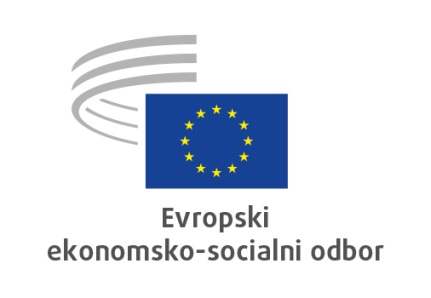 Govor Cilliana Lohana,podpredsednika EESO za komuniciranjeKonstitutivno plenarno zasedanje 29. oktobra 2020Polkrožna dvorana v stavbi Paul-Henri Spaak Evropskega parlamenta / seja na daljavo[velja govorjena beseda]Hvala! V čast mi je, da ste me izvolili za svojega podpredsednika v tem novem mandatu. V zadnjih petih letih tu v EESO sem spoznal, zakaj je tovrstna institucija tako zelo pomembna. Na začetku svojega mandata sem se zakopal v vsakodnevno delo, ki ga prinaša članstvo. Bil sem poročevalec mnenj, predsedoval sem sejam, pripravljal sem amandmaje in razpravljal sem s člani, katerih pogledi so se zelo razlikovali od mojih. Doumel sem, da naš namen ni posedati in razpravljati, ampak da dejansko temelji na ukrepanju. Vsi prihajamo sem, v pogosto strah vzbujajoče sejne dvorane in v okolje pogosto dušečih formalnosti, iz svojih domačih mrež. Te mreže nam omogočajo, da z edinstvenega vidika spremljamo učinek, ki ga ima EU na vsakdanje življenje v različnih delih družbe. Odkar sem član, sem spoznal tudi, da ima naše delo lahko dejanski učinek. To se je pokazalo pri našem delu o krožnem gospodarstvu, ko smo z Evropsko komisijo vzpostavili skupni projekt, evropsko platformo deležnikov za krožno gospodarstvo. Tako je bilo z našim mnenjem o dokumentu za razpravo o trajnostni Evropi, na katerega se je Svet skliceval v svojih sklepih, in podobno je delo kolegov vplivalo na sklepe, ki jih je sprejel Evropski parlament.  To so dejanja, ki so me prepričala, da se potegujem za to funkcijo – naše nagrade za solidarnost civilne družbe, naša pobuda Vaša Evropa, vaš glas, naše sodelovanje z deležniki in naša konkretna prizadevanja, da bi okrepili glasove tistih, ki težko prodrejo v institucije – to se je najbolje pokazalo pri naši institucionalni podpori podnebnim protestnikom in mladinskemu gibanju. To je jedro našega dela. Če povem enostavno, želim pripomoči k temu, da bomo vsi člani, posamezno in skupaj, dosegali tovrstne rezultate. Z veseljem prevzemam odgovornost za direkcijo za komuniciranje v tem mandatu. V tej direkciji imamo instrumente in strukture za večje razširjanje našega dela. Imamo temelje, ki so jih postavili Isabel Caño in pred njo Gonzalo ter predan in dinamičen kolektiv direkcije za komuniciranje. Seveda pa ne delujemo v vakuumu. Vse naše delo ima politično agendo in kontekst. Poleg hudih zdravstvenih posledic ter socialnih izzivov, s katerimi smo se soočili zaradi omejitev gibanja in zahtev samoosamitve, ne moremo spregledati sprememb na svetovnem makroekonomskem področju v zadnjih desetih mesecih. Mnogi sektorji se soočajo z izjemnimi izzivi za preživetje. In to še vedno v času izrednih podnebnih razmer. Imamo ambiciozni evropski zeleni dogovor, v katerem je določen zakonodajni program naslednjih let. V skladu z njim bomo po posameznih sektorjih dosegli nujno potrebne spremembe za uresničitev naših zavez iz Pariškega sporazuma. Imamo cilje trajnostnega razvoja, ki so oblikovani tako, da se izvajajo v vsaki državi članici, pa tudi v naših mednarodnih odnosih, kot mehanizem za doseganje ciljev, ki smo si jih zastavili. To so osnovna orodja, s pomočjo katerih bomo dosegli rezultate v zvezi z najpomembnejšimi vprašanji, ki bodo vplivala na običajne ljudi po vsej Evropi in širše. Z nami je moč mladinskega gibanja, ki glasno poziva k sistemskim spremembam. Vpliv mladih se čuti tudi na političnem parketu od Združenih narodov v New Yorku do institucij EU. Na našem zadnjem plenarnem zasedanju smo sprejeli predlog, da bomo prevzeli vodilno vlogo pri omogočanju sodelovanja mladih, in sicer prek okroglih miz o podnebju in trajnosti. Tudi naša nova predsednica je o tem v preteklih mandatih pripravila mnenja. Na podlagi raznolikosti mnenj naših članov, ki danes tu predstavljajo širok nabor strokovnega znanja in interesov, lahko preizkušamo najbolj trdne argumente in poiščemo – z razumevanjem ter odločanjem na podlagi dejstev in znanstvene gotovosti – pot do soglasja o tem, kako je najbolje postopati. To je tisto, pri čemer smo najboljši. Dosegamo soglasje. In to je tista moč, ki našim mnenjem daje težo. Na mestu podpredsednika nisem sam – ob meni je skupina članov komisije za komuniciranje, sodeloval bom z ožjim predsedstvom in vrsto voditeljev med člani in našimi strukturami, od skupin do strokovnih in opazovalnih skupin. Naša moč je v sodelovanju – ob podpori sposobne in pripravljene uprave. Prizadevamo si za aktivno udeležbo pri odločanju in, kar je odločilnega pomena, za omogočanje sodelovanja drugih deležnikov – poskrbeti moramo za to, da bo udeležba ljudi spet postala del participativne demokracije. Še enkrat hvala, da ste me izvolili na to mesto za naslednji dve leti in pol. Veselim se naših skupnih dosežkov.  